Instituto de Educação Infantil e JuvenilInverno, 2020. Londrina, 15 de Setembro.Nome: ____________________________________ Turma: 5º ano.Área do conhecimento: Educação Física | Professor: LeandroEducação Física – GYM KIDSOlá olá pessoal! Essa semana vamos com meu amigo Robson Furlan do Gym Kids! https://www.youtube.com/watch?v=mPhHOpzm7HE 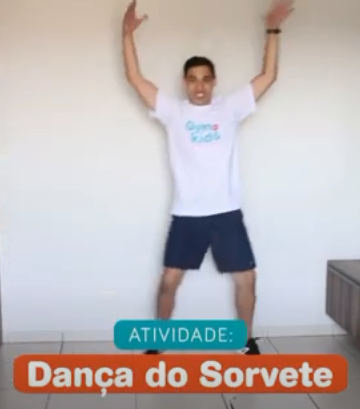 2. A segunda parte é com você: coloque uma dança legal e exercite-se: aqui estão algumas sugestões do Just dance kids:https://youtu.be/kX7yzBH79DI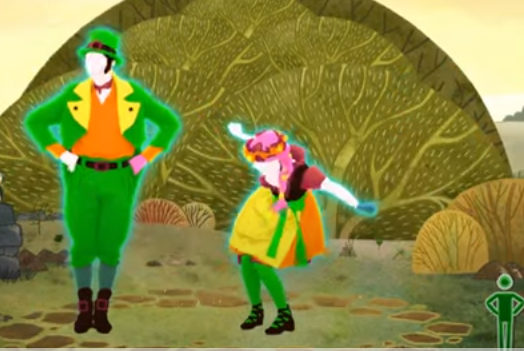 